Katolícka spojená škola sv. Mikuláša, Duklianska 16, PrešovInformovaný súhlas rodiča (zákonného zástupcu) / plnoletého žiaka*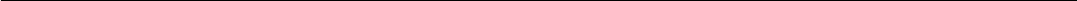 Meno a priezvisko žiaka: ................................................dátum uskutočnenia: ...................., Názov  akcie: ..........................................................................................................................,Odchod – čas a miesto:.............................. , príchod – čas a miesto:....................................,Žiak je povinný dodržiavať vnútorný poriadok školy, riadiť sa pokynmi pedagogického dozoru a dodržiavať zásady bezpečného správania.Zodpovedný vedúci akcie:	: ..................................................................................Svojím podpisom potvrdzujem, že som bol informovaný o organizovaní hore uvedenej hromadnej školskej akcie a riadne poučený o dôsledkoch môjho súhlasu.S tým, aby sa tejto akcie zúčastnil/zúčastnila môj syn/moja dcéra, súhlasím – nesúhlasím*V ..........................., dňa ...............  Meno a priezvisko rodiča/žiaka, podpis: ...............................................*nehodiace sa šktrniteKatolícka spojená škola sv. Mikuláša, Duklianska 16, PrešovInformovaný súhlas rodiča (zákonného zástupcu) / plnoletého žiaka*Meno a priezvisko žiaka: .................................................dátum uskutočnenia: ................., Názov  akcie: ........................................................................................................................,Odchod – čas a miesto:............................. , príchod – čas a miesto:....................................,Žiak je povinný dodržiavať vnútorný poriadok školy, riadiť sa pokynmi pedagogického dozoru a dodržiavať zásady bezpečného správania.Zodpovedný vedúci akcie	: ..................................................................................Svojím podpisom potvrdzujem, že som bol informovaný o organizovaní hore uvedenej hromadnej školskej akcie a riadne poučený o dôsledkoch môjho súhlasu.S tým, aby sa tejto akcie zúčastnil/zúčastnila môj syn/moja dcéra, súhlasím – nesúhlasímV ......................, dňa ..............., Meno a priezvisko rodiča/žiaka, podpis: .....................................................*nehodiace sa šktrniteKatolícka spojená škola sv. Mikuláša, Duklianska 16, PrešovInformovaný súhlas rodiča (zákonného zástupcu) / plnoletého žiaka*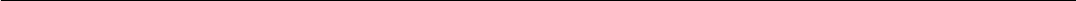 Meno a priezvisko žiaka: .................................................dátum uskutočnenia: ................., Názov  akcie: ........................................................................................................................,Odchod – čas a miesto:............................. , príchod – čas a miesto:....................................,Žiak je povinný dodržiavať vnútorný poriadok školy, riadiť sa pokynmi pedagogického dozoru a dodržiavať zásady bezpečného správania.Zodpovedný vedúci akcie	: ..................................................................................Svojím podpisom potvrdzujem, že som bol informovaný o organizovaní hore uvedenej hromadnej školskej akcie a riadne poučený o dôsledkoch môjho súhlasu.S tým, aby sa tejto akcie zúčastnil/zúčastnila môj syn/moja dcéra, súhlasím – nesúhlasímV ......................, dňa ...............,Meno a priezvisko rodiča/žiaka, podpis: ......................................................*nehodiace sa šktrniteKatolícka spojená škola sv. Mikuláša, Duklianska 16, PrešovInformovaný súhlas rodiča (zákonného zástupcu) / plnoletého žiaka*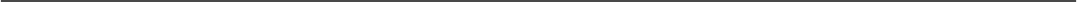 Meno a priezvisko žiaka: .................................................dátum uskutočnenia: ................., Názov  akcie: ........................................................................................................................,Odchod – čas a miesto:............................. , príchod – čas a miesto:....................................,Žiak je povinný dodržiavať vnútorný poriadok školy, riadiť sa pokynmi pedagogického dozoru a dodržiavať zásady bezpečného správania.Zodpovedný vedúci akcie	: ..............................................................................Svojím podpisom potvrdzujem, že som bol informovaný o organizovaní hore uvedenej hromadnej školskej akcie a riadne poučený o dôsledkoch môjho súhlasu.S tým, aby sa tejto akcie zúčastnil/zúčastnila môj syn/moja dcéra, súhlasím – nesúhlasímV ......................, dňa ...............,Meno a priezvisko rodiča/žiaka, podpis: ......................................................*nehodiace sa šktrnite